TOURNOI DE PONT DE ROIDE 26/01/19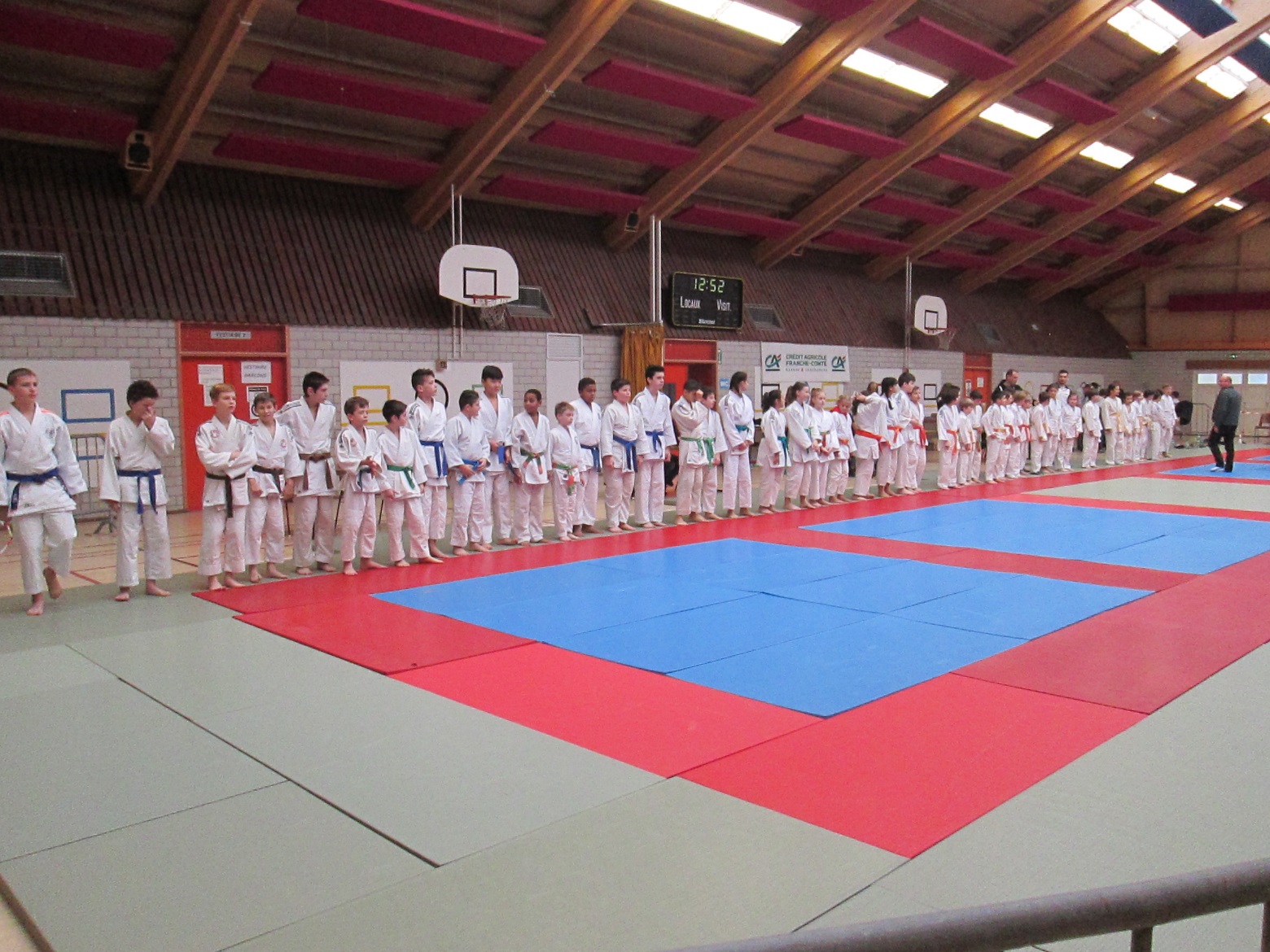 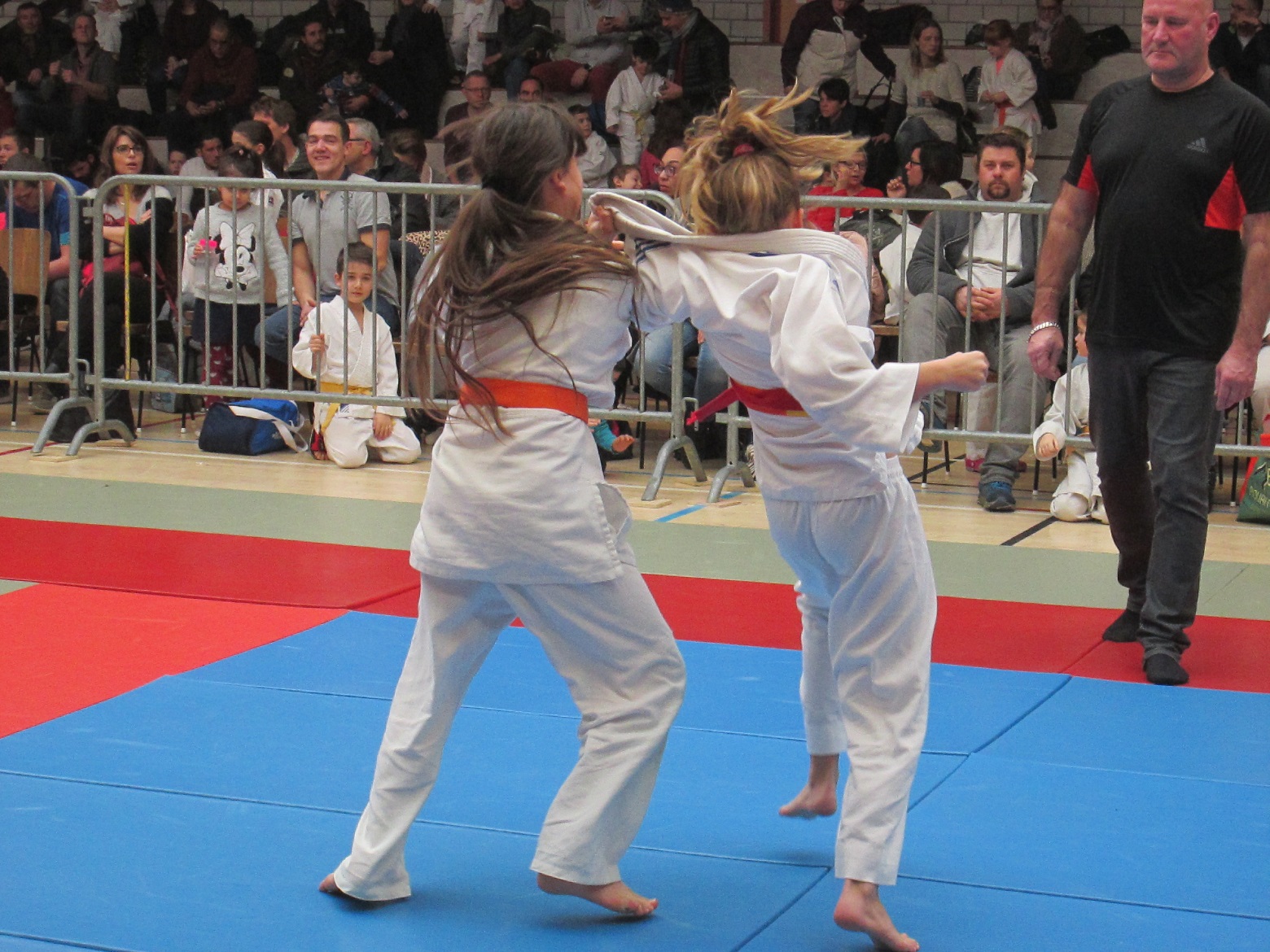 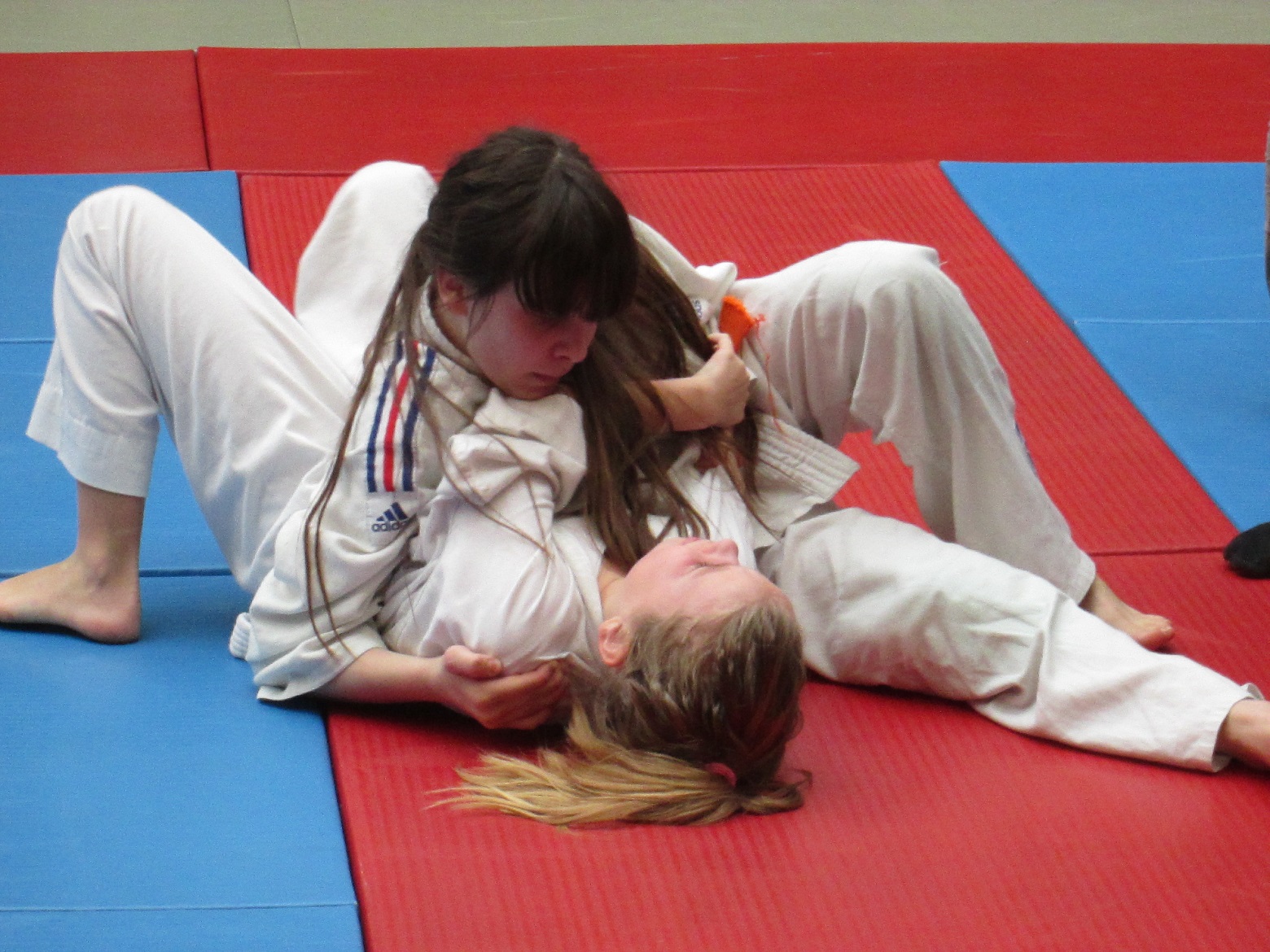 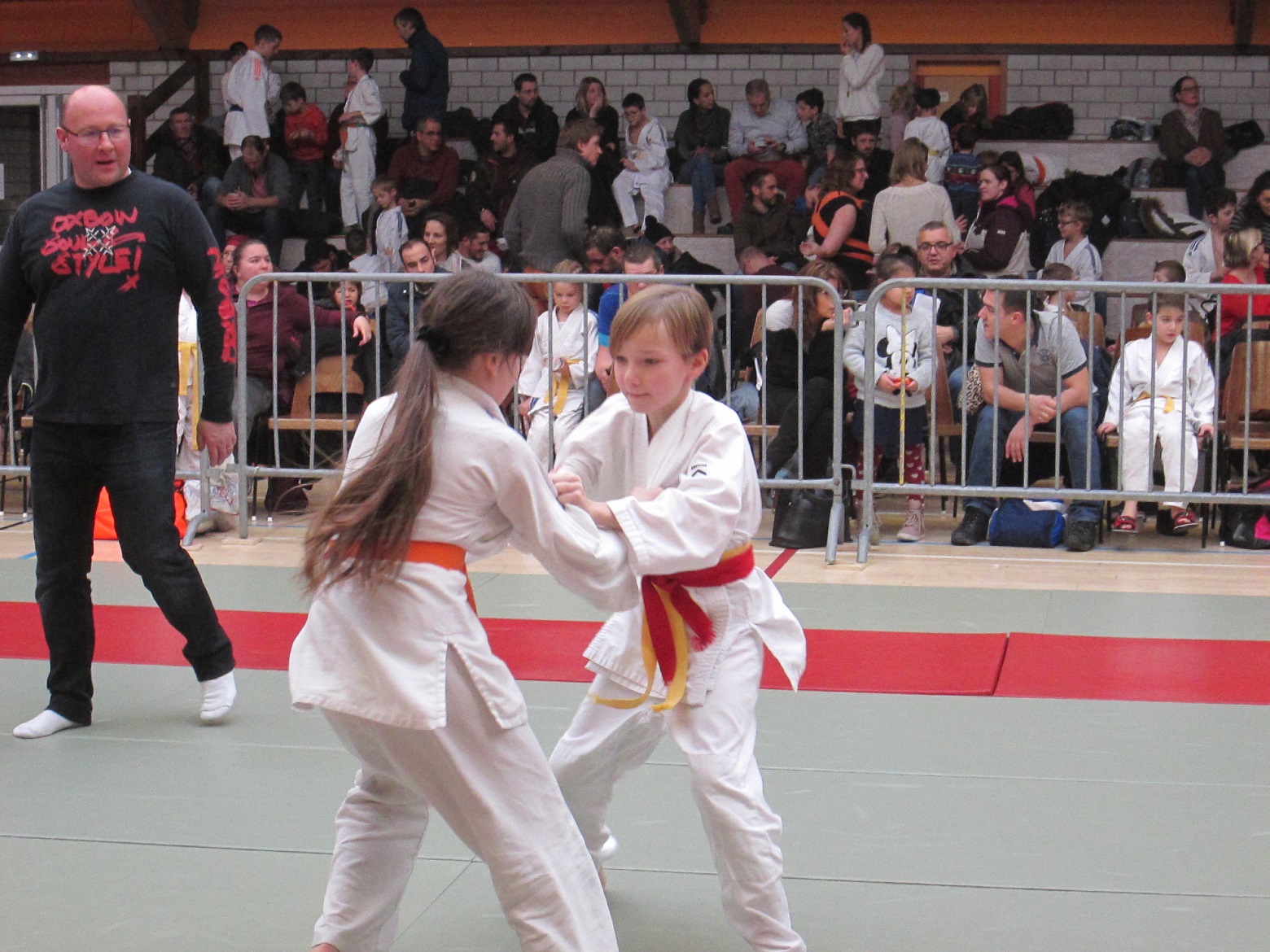 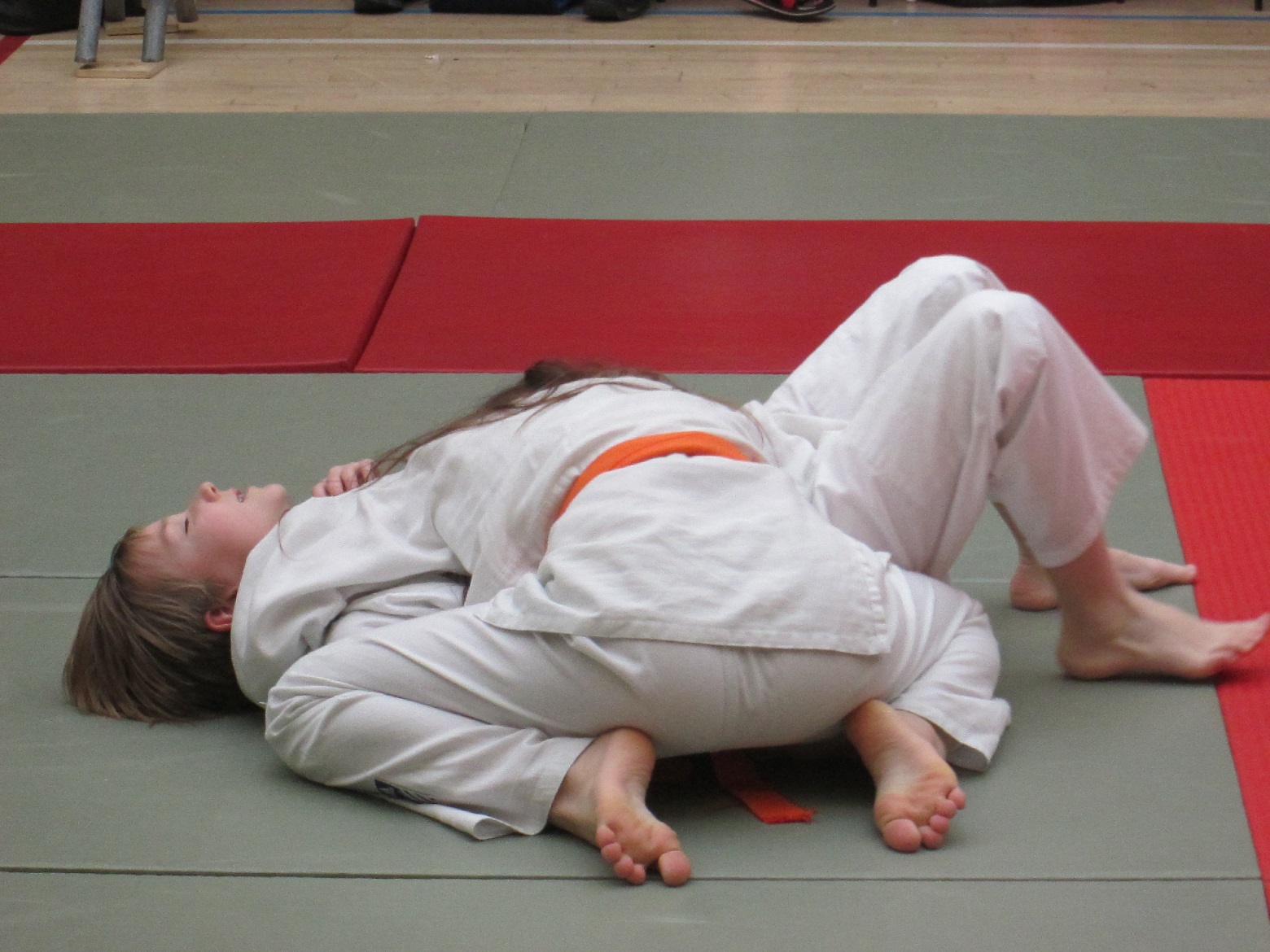 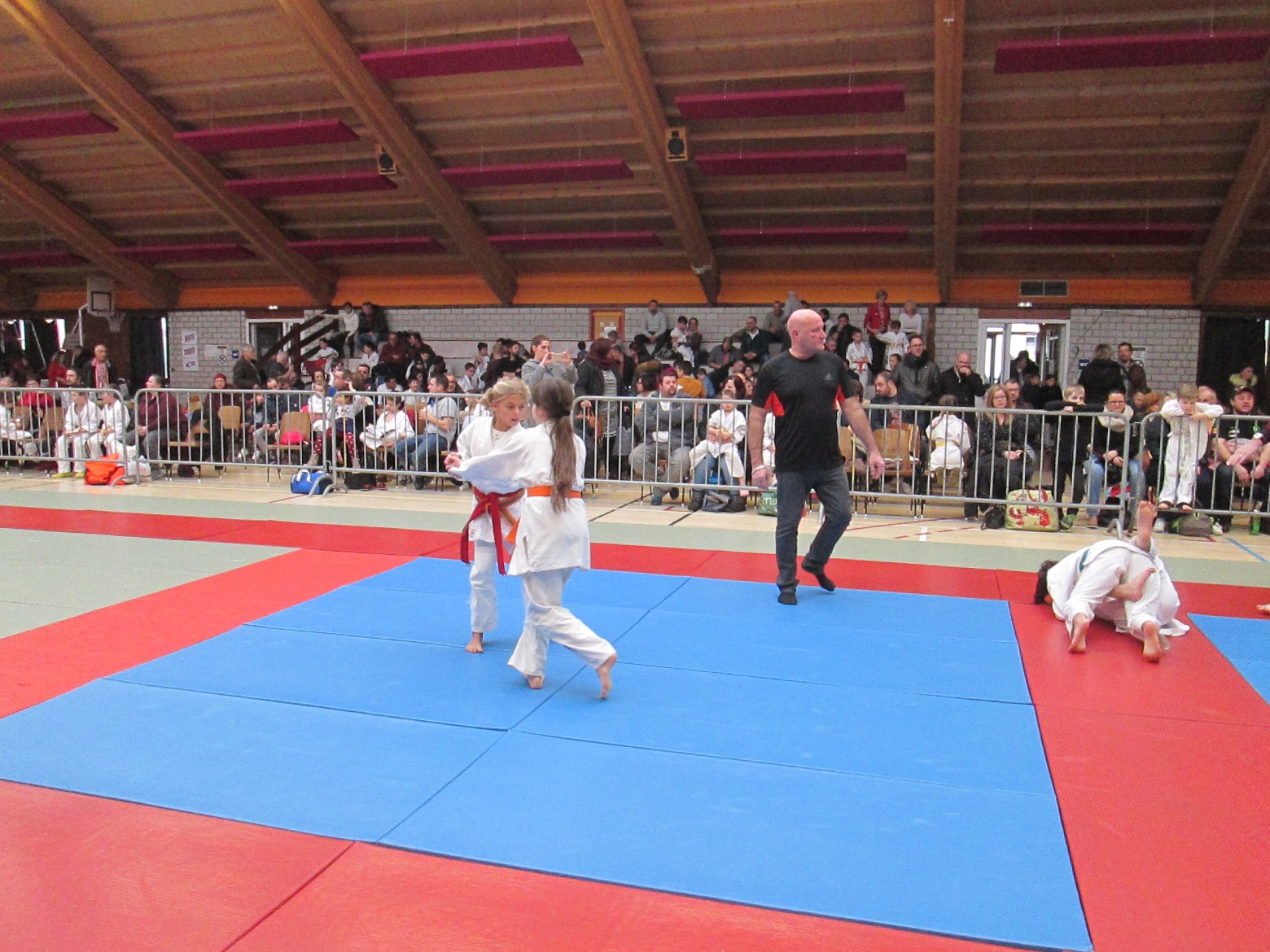 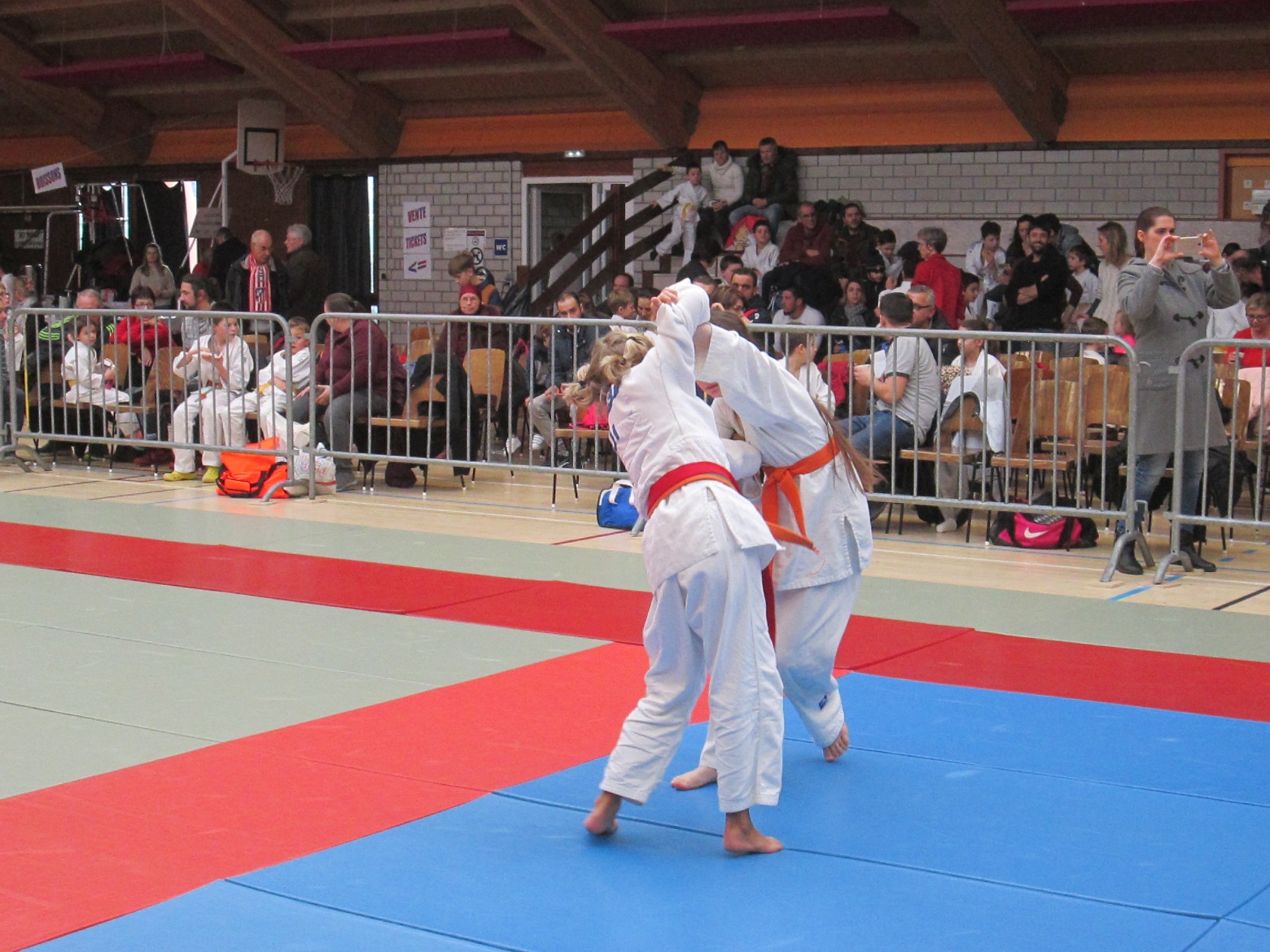 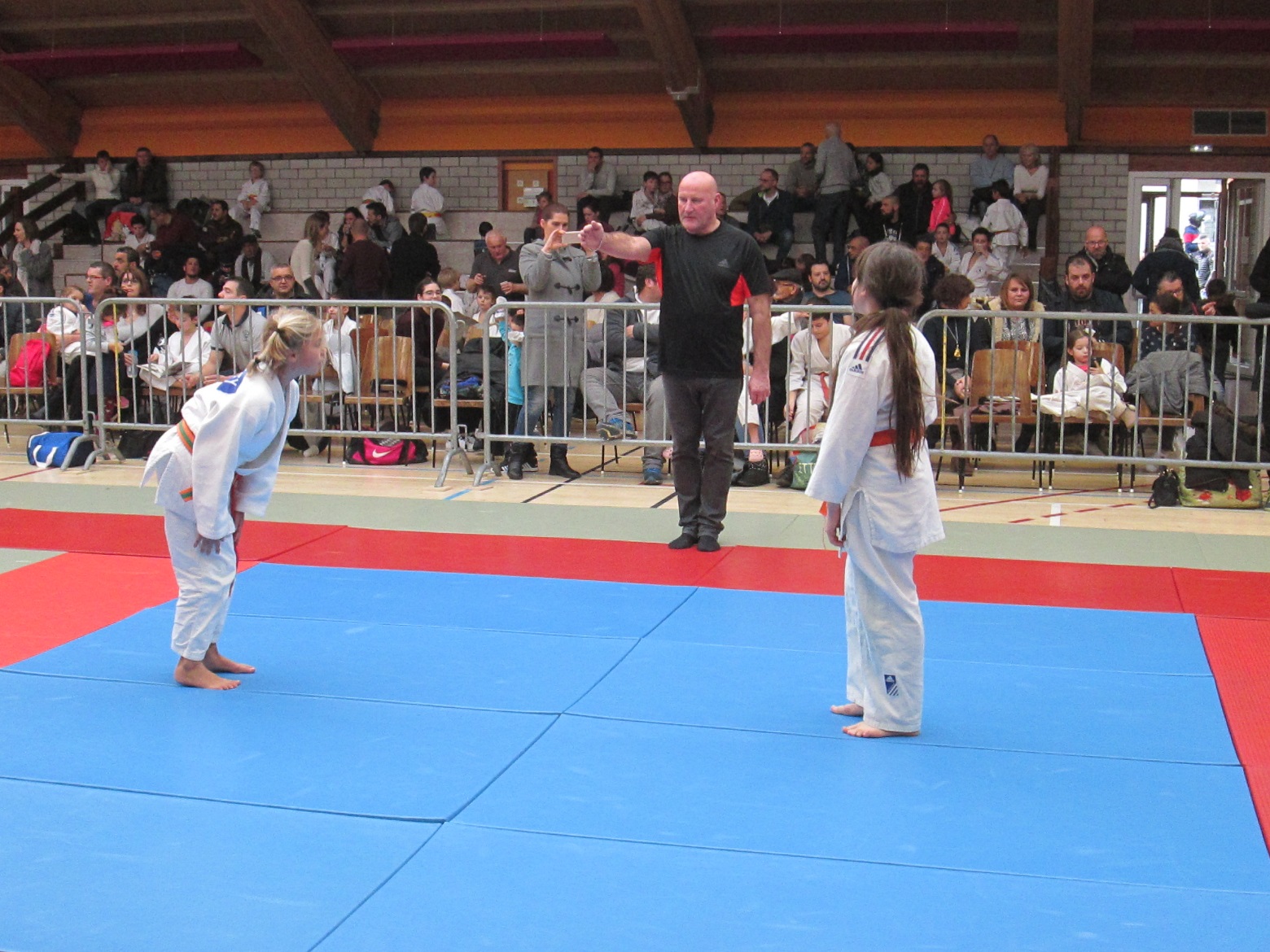 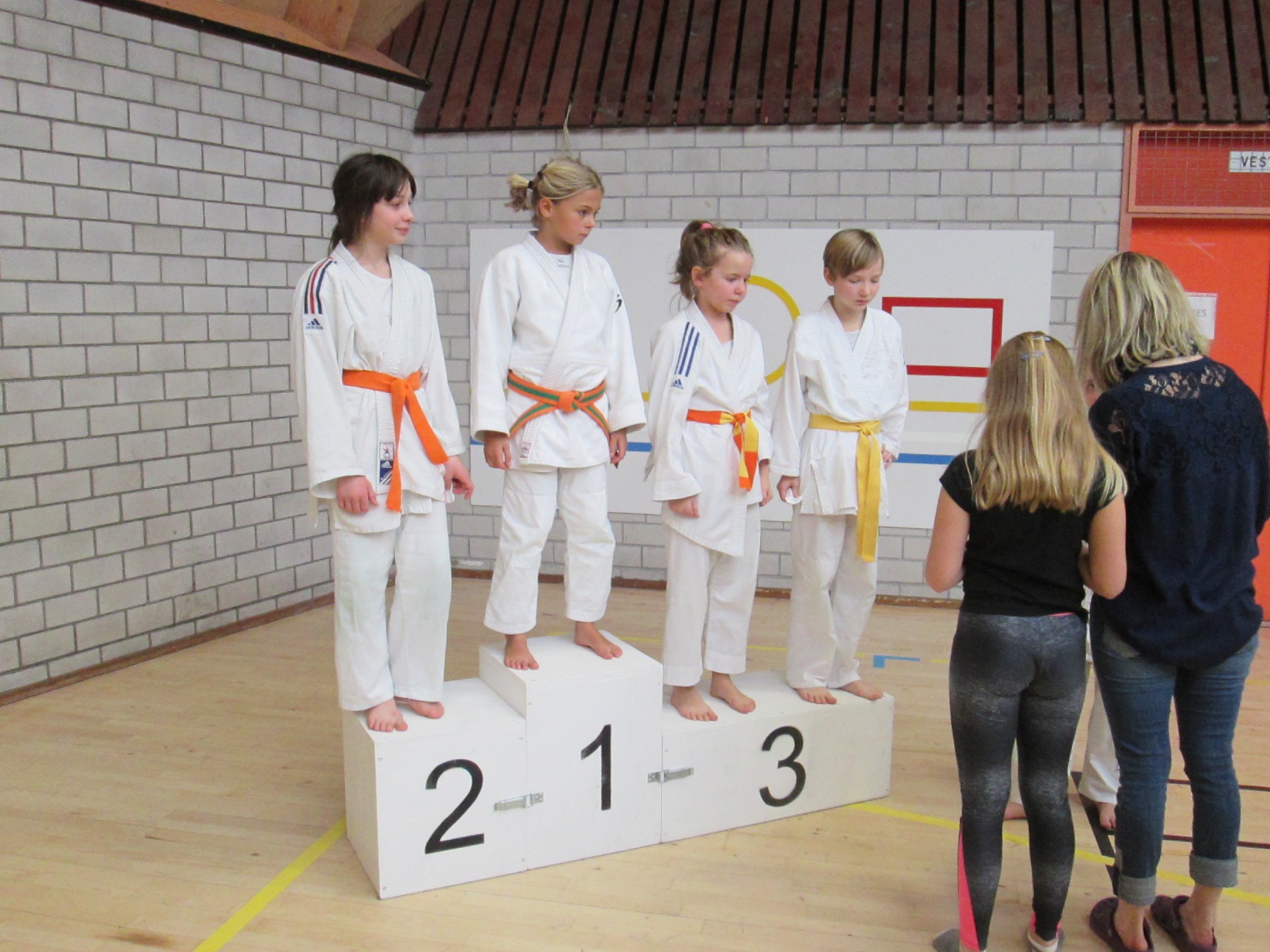 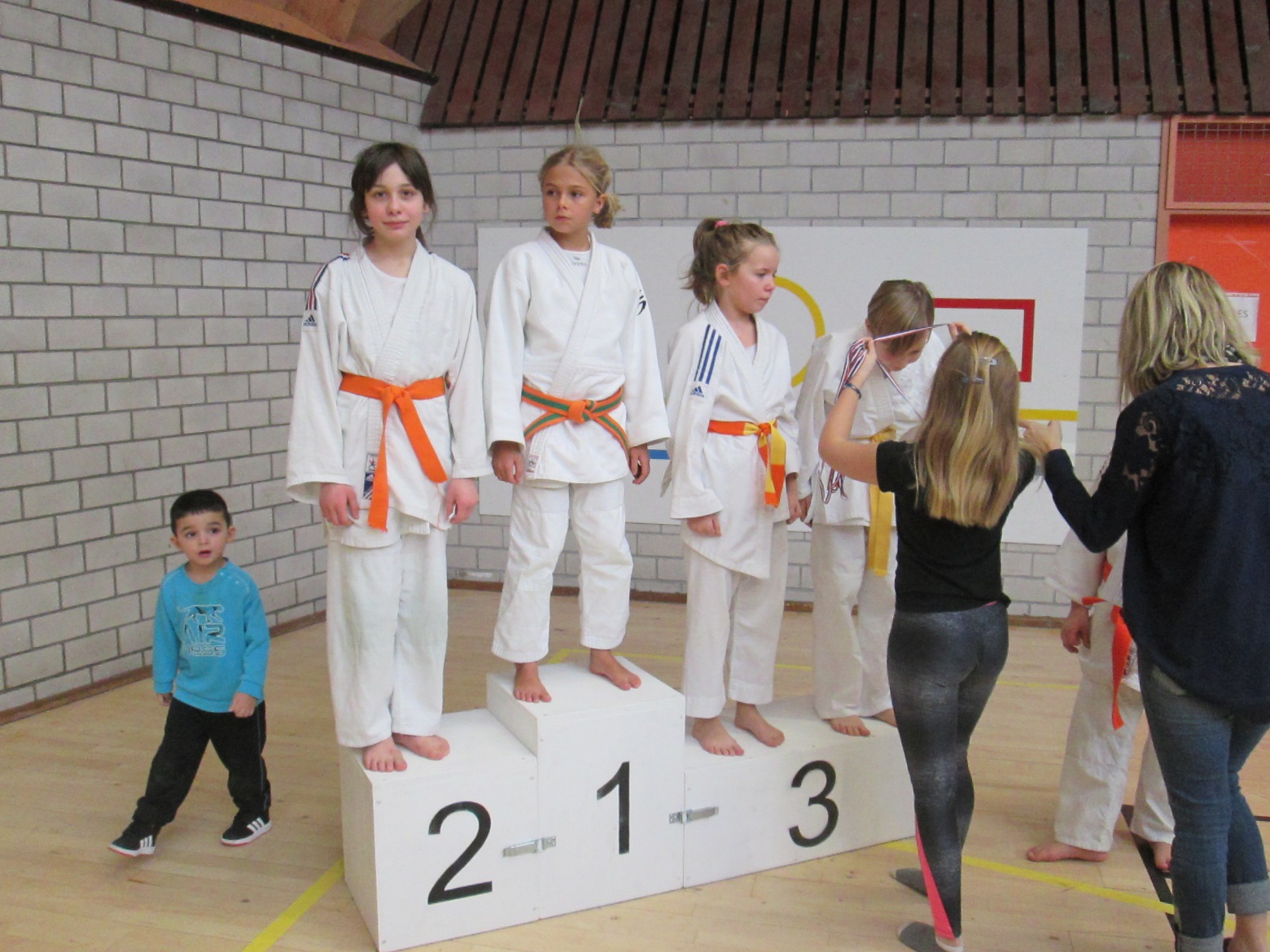 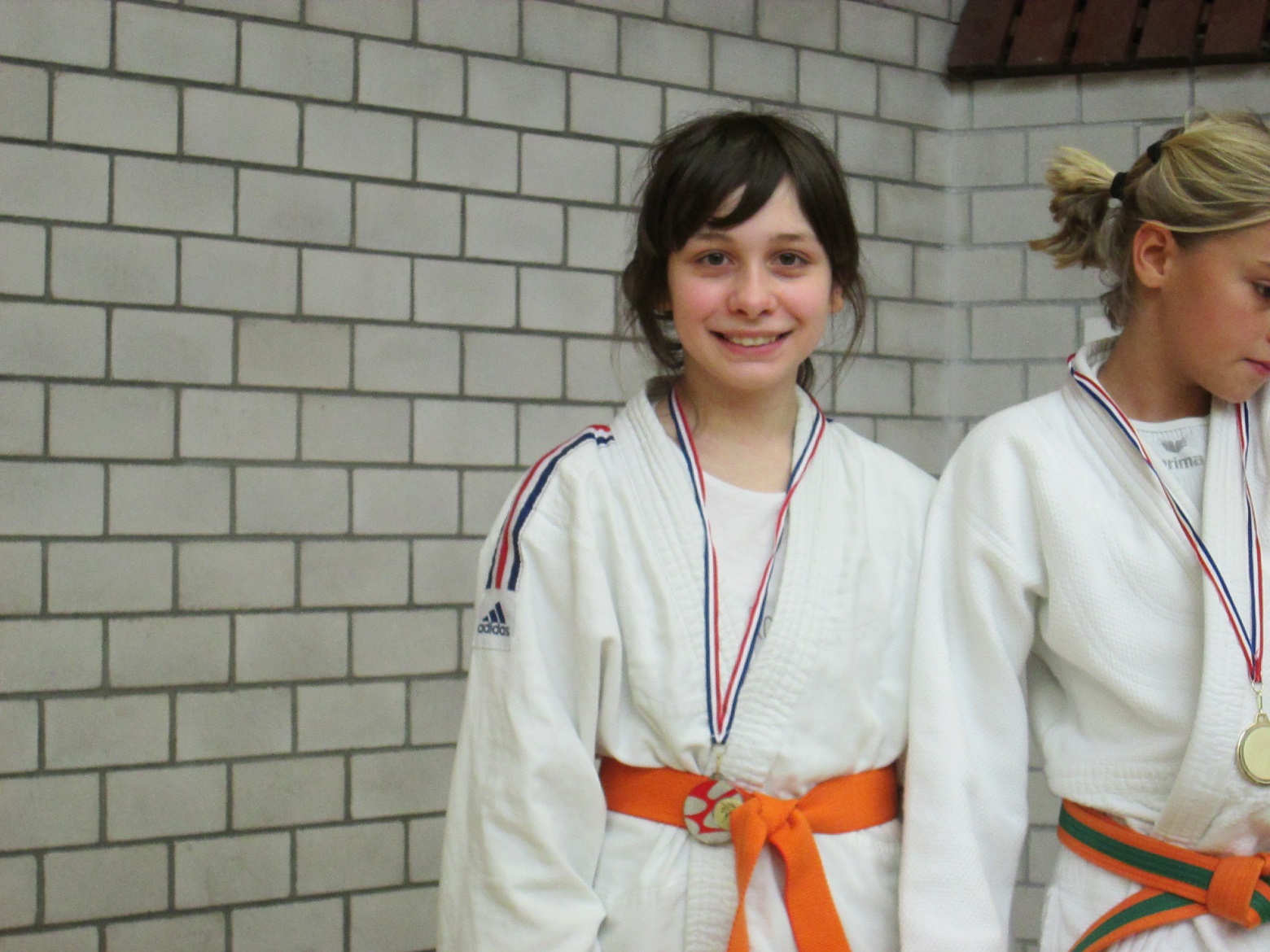 